Мотолыгина Татьяна Александровна,учитель начальных классов                                                                                                 МБОУ  «ООШ с. Первая Ханенёвка» Базарно-Карабулакского района Саратовской областиКонспект урока.Предмет:  математика.Класс: 1.Тема:  «Числа от 1 до 10».Урок №:  88.Дата: 28.02.2014Тип урока: урок закрепления.Цели урока: Предметные:- находить значения выражений, опираясь на связь между компонентами сложения и вычитания;-  решать простые задачи на сложение и вычитание;-  представлять число в виде суммы двух чисел;-  определять место числа 0 в ряду чисел.Метапредметные результаты (универсальные учебные действия)Регулятивные: формирование умения достигать результата, используя общие интеллектуальные усилия и практические действия.Познавательные: выстраивать индивидуальный путь работы с математическим содержанием, требующим различного уровня логического мышления.Коммуникативные: стремление учитывать и координировать различные мнения.Личностные результатыФормирование адекватной самооценки, оценки своих достижений, проявление личной заинтересованности в приобретении и расширении знаний и способов действий.Оборудование:Математика: учебник для 1 класса общеобразовательных учреждений. Второе полугодие/ Б. П. Гейдман, И. Э. Мишарина, Е. А. Звеорева. – М.: ООО  «Русское слово – учебник»: Изд-во МЦНМО, 2013. – 112 с.: ил.Рабочая тетрадь №4 для 1 класса начальной школы.  Авторы:Б.П. Гейдман, И. Э. Мишарина, Е. А. Зверева.Индивидуальные карточки для выполнения задания по составу числа.Мультимедийный проектор.Презентация к уроку.Ход урока.I. Мотивация к учебной деятельности.Учитель:   С  добрым утром! Начат день.                    Первым делом гоним лень.                    На уроке не зевать,                   А работать и считать!               Ребята!  Чему мы учимся на уроках математики?                Чем вам нравится этот урок?(ответы учеников).- Кто хозяин на уроке? (ученик).- А его помощники?  (учебник, тетрадь, ручка, карандаш).-Посмотрите, ваши помощники на месте? Учитель: - Вспомните темы прошлых уроков.                  - Прочитайте тему сегодняшнего урока. ( «Числа от 0 до 10»).                  - Значит, чему будет посвящён наш урок? (Сегодня мы будем продолжать учиться складывать и вычитать числа в пределах 10; вспомним название компонентов при сложении и вычитании; потренируемся решать задачи; будем учиться проверять и оценивать свою работу).2.  Воспроизведение и коррекция знаний, навыков и умений учащихся, необходимых для творческого решения поставленных задач. Актуализация знаний.      Лесной царь пригласил нас на праздник, на лесной бал. Но путь туда нелёгкий. Вот план нашего пути:- цветочная полянка;- найдём дорожку;            - подсчитаем расходы;- помощь белочкам;- балНа каждом этапе пути нам придётся выполнять различные задания.Итак, друзья, в путь!Задание №1 – учебник с.44.   Мы попали на цветочную полянку.  (слайд №1)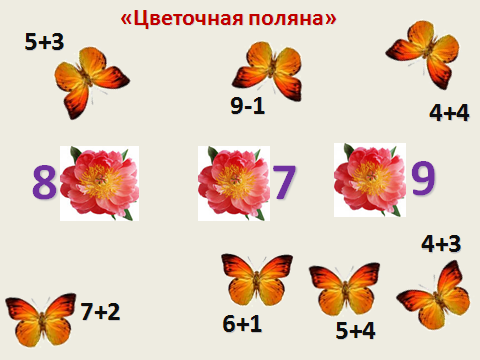 Около каждого цветка цифра. А у каждой бабочки пример. Давайте поможем каждойбабочке найти свой цветок.3. Применение знаний и умений в новой ситуацииСоздание проблемной ситуации.Задание №2 – .  Помоги найти дорожку.Работа в рабочей тетради  -  стр.16. Соедини линией примеры с одинаковыми ответами.      - Что нужно сделать для того, чтобы найти примеры с одинаковыми  ответами?                                  (необходимо сосчитать каждый пример)- Итак, порядок нашей работы:- сосчитайте каждый пример;- соедините линией примеры с одинаковыми ответами.- Приступаем к работе.- Обменяемся тетрадями и сделаем взаимопроверку.- Молодцы!Задание №3 – учебник с. 44.   Работа с компонентами действий сложения и вычитания.Работа выполняется фронтально.Заполняем таблицу №1. (слайд №2)Заполняем таблицу №2 (слайд №3)Задание №4. Состав числа.Работа выполняется самостоятельно по карточкам.Учитель: Давайте расселим белочек по веткам ели. (Состав чисел 6 и 7)4.  Музыкальная физкультминутка. Движения для рук и ног (Я -  акробат, канатоходец, гимнаст, пловец, силач, лыжник).5.    Обобщение и систематизация знаний. Контроль усвоения, обсуждение допущенных ошибок и их коррекцияУчитель: И вот мы попали на лесной бал. Кроме нас на этом балу много гостей. Здесьможно увидеть королей, князей и царей. Об этом мы прочитаем в задаче.           Задание №5 Решение задачи №4 стр. 45 Чтение задачи учителем.Повторное чтение хором.- Сколько подземных королей прибыло на бал?- Сколько горных князей прибыло на бал?- Сколько озёрных царей прибыло на бал?- Прочитаем вопрос задачи. Что нужно узнать в задаче?- Каким действием можно узнать, сколько всего царственных особ     прибыло на бал?Запись решения задачи в тетради в клеткуПроверка записи  решения задачи.Ученики дают полный ответ на вопрос.Задание №6. Решение задачи №5 стр. 45. (Слайд №4)Соотнеси решение с ответом.Чтение задачи учителем.Самостоятельное чтение задачи учениками.- О чём говорится в этой задаче?- Что означает число 8?- Что означает число 6?- Прочитаем хором вопрос задачи.- Как вы думаете, осталось повесить гирлянд больше или меньше?- Из предложенных вариантов вам нужно выбрать правильное решение    задачи.           (Варианты решения на слайде).Проверка: какой вариант решения вы выбрали? Почему?Запись решения в тетрадь.Чтение решения задачи.Ученики дают полный ответ на вопрос.Задание №7. Реши примеры. №6 стр. 45 – учебник.Работа выполняется фронтально.6.   Физкультминутка для глаз.Задание №8. В учебнике задание №7 стр. 45.Учитель: У лесного царя есть 2 дочери. Царь загадал всем присутствующим на балу                 загадку.Чтение задачи учителем.К доске вызываются 2 девочки. Одна держит цифру 5, другая – цифру 7.Прошло некоторое время и старшей дочери уже 10 лет. (Девочка меняет цифру 7    на цифру 10.- Сколько же прошло лет?- Сколько же будет лет младшей дочери в это время?Каждый ученик называет ответ шёпотом «по секрету» учителю.Потом девочка показывает цифру 8..Разбираются ответы учеников.Задание №9. Самостоятельная работа. Рабочая тетрадь -  стр.16.№ 6, № 7Учитель: каждый выполняет по одному заданию -  №6, либо №7.Задание №10. Задание с геометрическим содержанием.Учебник -  №8 стр. 45. (Слайд №5)Для детей, кто быстро справился с самостоятельной работой.Нужно подсчитать количество четырехугольников и треугольников.(Четырехугольников -5, треугольников – 4).7.   Рефлексия (подведение итогов занятия).Учитель: Над какой темой мы работали сегодня на уроке?Как называются числа при сложении, при вычитании?Понравился вам урок?Поднимите зелёный кружок, если вам всё было понятно и вопросов нет!Поднимите жёлтый кружок, если есть небольшие вопросы!Поднимите красный кружок, если многое осталось непонятным, возникломного вопросов!